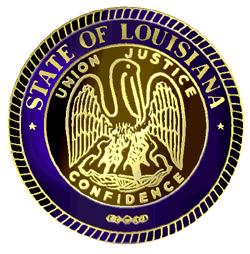 State of LouisianaDepartment of Health and HospitalsLouisiana Physical Therapy Board(337) 262-1043      FAX (337) 262-1054AGENDAFebruary 15, 20125:00	Informal Conference Case #2011I0385:30	Informal Conference Case #2012I0026:30	Call Meeting to order6:45	January Board Meeting Minutes7:00 	ReportsChairman’s ReportProperty purchaseTreasurer’s ReportJan 2012 actual vs. budgetSecuritiesExecutive Director’s Report8:30	Rules and Regulations Implementation Issues8:45	New Business2012 NCIT Program Announcment- Austin  TXComprehensive Rule Jurisprudence9:00	Legal Ethics filing9:15   Unfinished Business            Task TrackerCEUWorld comCorrespondenceElectrical stimulationCPR & CEU'SSelling wellness productsScope of practice question 9:45 	Board Monthly Call DiscussionRecess for evening February 16, 20128:30     Monitoring Disciplined Therapists Report9:00   Investigation Summary Reports (one-on-one meetings)10:30   Adjournment